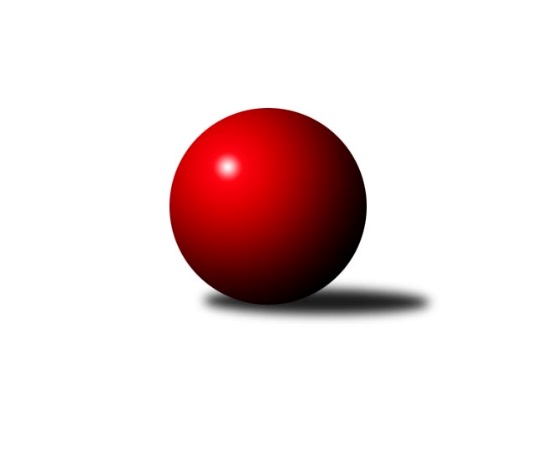 Č.7Ročník 2012/2013	10.11.2012Nejlepšího výkonu v tomto kole: 3375 dosáhlo družstvo: KK Blansko 2. KLM B 2012/2013Výsledky 7. kolaSouhrnný přehled výsledků:SKK Hořice	- KK Moravská Slávia Brno ˝A˝	7:1	3183:3108	16.0:8.0	10.11.HKK Olomouc ˝A˝	- TJ Lokomotiva Česká Třebová	7:1	3291:3232	14.0:10.0	10.11.TJ Opava˝A˝	- KK Moravská Slávia Brno ˝B˝	5:3	3238:3194	12.5:11.5	10.11.TJ Prostějov ˝A˝	- KK Šumperk˝A˝	5:3	3198:3193	10.5:13.5	10.11.KK Blansko 	- KK Zábřeh	6:2	3375:3355	13.5:10.5	10.11.KK Vyškov	- KK Slovan Rosice	3:5	3162:3215	12.5:11.5	10.11.Tabulka družstev:	1.	TJ Opava˝A˝	7	6	0	1	37.5 : 18.5 	94.5 : 73.5 	 3340	12	2.	KK Zábřeh	7	5	1	1	37.5 : 18.5 	94.5 : 73.5 	 3386	11	3.	KK Blansko	7	5	1	1	33.5 : 22.5 	90.5 : 77.5 	 3236	11	4.	KK Slovan Rosice	7	4	2	1	32.0 : 24.0 	82.5 : 85.5 	 3257	10	5.	KK Moravská Slávia Brno ˝B˝	7	4	1	2	38.5 : 17.5 	103.5 : 64.5 	 3328	9	6.	KK Vyškov	7	4	1	2	33.0 : 23.0 	88.5 : 79.5 	 3312	9	7.	SKK Hořice	7	3	1	3	27.0 : 29.0 	86.5 : 81.5 	 3321	7	8.	HKK Olomouc ˝A˝	7	3	1	3	27.0 : 29.0 	85.0 : 83.0 	 3352	7	9.	TJ Prostějov ˝A˝	7	2	0	5	23.5 : 32.5 	77.5 : 90.5 	 3235	4	10.	TJ Lokomotiva Česká Třebová	7	1	0	6	15.0 : 41.0 	63.5 : 104.5 	 3307	2	11.	KK Moravská Slávia Brno ˝A˝	7	1	0	6	14.0 : 42.0 	64.5 : 103.5 	 3262	2	12.	KK Šumperk˝A˝	7	0	0	7	17.5 : 38.5 	77.0 : 91.0 	 3258	0Podrobné výsledky kola:	 SKK Hořice	3183	7:1	3108	KK Moravská Slávia Brno ˝A˝	Radek Kroupa	128 	 147 	 128 	150	553 	 3:1 	 530 	 137	125 	 124	144	Pavel Dvořák	Martin Hažva	146 	 131 	 125 	128	530 	 3:1 	 494 	 127	127 	 131	109	Stanislav Žáček	Jaromír Šklíba	147 	 139 	 137 	142	565 	 4:0 	 526 	 142	123 	 135	126	Kamil Kovařík	Petr Vokáč *1	109 	 125 	 108 	130	472 	 1:3 	 540 	 133	131 	 147	129	Dalibor Dvorník	Jiří Baier	137 	 117 	 141 	113	508 	 3:1 	 492 	 116	108 	 130	138	Lubomír Kalakaj	Miroslav Nálevka	127 	 134 	 150 	144	555 	 2:2 	 526 	 136	142 	 132	116	Michal Kellnerrozhodčí: střídání: *1 od 66. hodu František KráčmarNejlepší výkon utkání: 565 - Jaromír Šklíba	 HKK Olomouc ˝A˝	3291	7:1	3232	TJ Lokomotiva Česká Třebová	Marian Hošek	130 	 139 	 138 	135	542 	 0:4 	 587 	 138	158 	 155	136	Theodor Marančák	Jiří Němec	147 	 112 	 133 	136	528 	 2:2 	 517 	 129	132 	 143	113	Jiří Kmoníček	Kamil Bartoš *1	124 	 116 	 136 	146	522 	 3:1 	 528 	 123	137 	 131	137	Václav Kolář	Ladislav Stárek	133 	 131 	 152 	145	561 	 3:1 	 517 	 137	112 	 137	131	Petr Holanec	Jiří Zezulka	139 	 158 	 134 	148	579 	 3:1 	 539 	 119	149 	 148	123	Karel Zubalík	Radek Havran	123 	 143 	 155 	138	559 	 3:1 	 544 	 143	134 	 143	124	Michal Šicrozhodčí: střídání: *1 od 61. hodu Matouš KrajzingerNejlepší výkon utkání: 587 - Theodor Marančák	 TJ Opava˝A˝	3238	5:3	3194	KK Moravská Slávia Brno ˝B˝	Přemysl Žáček	121 	 138 	 136 	154	549 	 3:1 	 515 	 131	130 	 134	120	Petr Mika	Martin Marek	138 	 129 	 142 	138	547 	 1.5:2.5 	 539 	 123	130 	 142	144	Miroslav Milan	Vladimír Konečný	136 	 134 	 130 	128	528 	 3:1 	 523 	 127	130 	 129	137	Zdeněk Vránek	Milan Janyška	135 	 122 	 128 	131	516 	 2:2 	 526 	 128	127 	 126	145	Pavel Palian	Petr Wolf	134 	 128 	 126 	132	520 	 0:4 	 560 	 141	134 	 132	153	Milan Klika	Jiří Vícha	132 	 127 	 181 	138	578 	 3:1 	 531 	 140	118 	 143	130	Peter Zaťkorozhodčí: Nejlepší výkon utkání: 578 - Jiří Vícha	 TJ Prostějov ˝A˝	3198	5:3	3193	KK Šumperk˝A˝	Bronislav Diviš	150 	 134 	 134 	133	551 	 2:2 	 491 	 107	141 	 139	104	Miroslav Smrčka	Petr Pospíšilík	135 	 128 	 129 	145	537 	 1:3 	 532 	 138	130 	 136	128	Jan Petko	Miroslav Znojil	122 	 138 	 153 	119	532 	 2:2 	 517 	 139	126 	 125	127	Jaroslav Vymazal	Jan Pernica	110 	 136 	 126 	138	510 	 1:3 	 547 	 140	118 	 128	161	Jaroslav Sedlář	Michal Smejkal *1	129 	 119 	 125 	143	516 	 2:2 	 563 	 125	158 	 148	132	Josef Touš	František Tokoš	133 	 147 	 136 	136	552 	 2.5:1.5 	 543 	 133	141 	 139	130	Marek Zapletalrozhodčí: střídání: *1 od 61. hodu Petr ČernohousNejlepší výkon utkání: 563 - Josef Touš	 KK Blansko 	3375	6:2	3355	KK Zábřeh	Ondřej Němec	157 	 153 	 154 	138	602 	 3:1 	 574 	 142	156 	 140	136	Martin Sitta	Lukáš Hlavinka	134 	 145 	 145 	142	566 	 3:1 	 552 	 154	131 	 135	132	Marek Ollinger	Jakub Flek	150 	 129 	 159 	141	579 	 4:0 	 528 	 138	113 	 138	139	Jiří Flídr	Petr Havíř	139 	 133 	 141 	152	565 	 2:2 	 546 	 126	135 	 157	128	Lukáš Horňák	Martin Honc	137 	 129 	 158 	146	570 	 1:3 	 594 	 126	147 	 166	155	Josef Sitta	Roman Flek	132 	 121 	 124 	116	493 	 0.5:3.5 	 561 	 132	162 	 142	125	Zdeněk Švubrozhodčí: Nejlepší výkon utkání: 602 - Ondřej Němec	 KK Vyškov	3162	3:5	3215	KK Slovan Rosice	Jiří Trávníček	138 	 133 	 148 	139	558 	 1.5:2.5 	 583 	 130	133 	 173	147	Petr Streubel st.	Eduard Varga	124 	 133 	 140 	144	541 	 4:0 	 514 	 116	131 	 135	132	Jiří Zemek	Petr Pevný	129 	 132 	 133 	137	531 	 2:2 	 522 	 146	109 	 129	138	Miroslav Ptáček *1	Jiří Chrastina *2	132 	 113 	 120 	124	489 	 1:3 	 521 	 125	136 	 125	135	Ivo Fabík	Luděk Rychlovský	136 	 131 	 137 	124	528 	 1:3 	 549 	 137	112 	 138	162	Jaromír Šula	Kamil Bednář	145 	 119 	 127 	124	515 	 3:1 	 526 	 137	117 	 121	151	Jiří Axman st.rozhodčí: střídání: *1 od 60. hodu Dalibor Matyáš, *2 od 97. hodu František JelínekNejlepší výkon utkání: 583 - Petr Streubel st.Pořadí jednotlivců:	jméno hráče	družstvo	celkem	plné	dorážka	chyby	poměr kuž.	Maximum	1.	Radek Havran 	HKK Olomouc ˝A˝	594.42	379.8	214.6	0.7	3/4	(615)	2.	Martin Sitta 	KK Zábřeh	587.94	371.3	216.7	1.2	4/4	(606)	3.	Josef Sitta 	KK Zábřeh	587.44	382.3	205.1	1.6	4/4	(630)	4.	Ladislav Stárek 	HKK Olomouc ˝A˝	586.50	380.5	206.0	2.1	4/4	(606)	5.	Ondřej Němec 	KK Blansko 	582.08	374.6	207.5	1.3	4/4	(629)	6.	Petr Pevný 	KK Vyškov	578.33	380.9	197.5	1.0	5/5	(611)	7.	Milan Klika 	KK Moravská Slávia Brno ˝B˝	575.08	369.4	205.7	1.7	4/4	(596)	8.	Jiří Baier 	SKK Hořice	573.94	369.3	204.7	3.3	4/4	(618)	9.	Theodor Marančák 	TJ Lokomotiva Česká Třebová	571.08	366.7	204.4	1.3	3/4	(591)	10.	Karel Zubalík 	TJ Lokomotiva Česká Třebová	570.38	371.9	198.5	2.1	4/4	(602)	11.	Jiří Vícha 	TJ Opava˝A˝	569.87	380.5	189.3	0.9	5/5	(589)	12.	Lukáš Horňák 	KK Zábřeh	568.75	370.1	198.7	1.3	4/4	(597)	13.	Petr Streubel  st.	KK Slovan Rosice	566.25	372.8	193.5	3.8	4/5	(583)	14.	Bronislav Diviš 	TJ Prostějov ˝A˝	565.67	369.8	195.9	1.8	5/5	(584)	15.	Štěpán Večerka 	KK Moravská Slávia Brno ˝B˝	565.58	376.1	189.5	2.8	3/4	(629)	16.	Petr Bracek 	TJ Opava˝A˝	565.10	367.8	197.3	1.4	5/5	(610)	17.	Radek Kroupa 	SKK Hořice	564.13	370.6	193.5	2.9	4/4	(601)	18.	Michal Kellner 	KK Moravská Slávia Brno ˝A˝	563.58	365.5	198.1	4.1	4/4	(598)	19.	Zdeněk Švub 	KK Zábřeh	560.19	362.8	197.4	2.9	4/4	(609)	20.	Václav Kolář 	TJ Lokomotiva Česká Třebová	560.08	372.7	187.4	2.8	4/4	(601)	21.	Jiří Zezulka 	HKK Olomouc ˝A˝	559.33	368.3	191.0	2.9	3/4	(579)	22.	Martin Marek 	TJ Opava˝A˝	559.07	362.5	196.6	2.0	5/5	(574)	23.	Petr Pospíšilík 	TJ Prostějov ˝A˝	558.92	372.0	186.9	2.7	4/5	(594)	24.	Jiří Trávníček 	KK Vyškov	558.20	368.6	189.6	1.8	5/5	(578)	25.	Miroslav Milan 	KK Moravská Slávia Brno ˝B˝	557.00	373.0	184.0	1.3	4/4	(575)	26.	Přemysl Žáček 	TJ Opava˝A˝	556.80	358.1	198.7	3.2	5/5	(574)	27.	Pavel Palian 	KK Moravská Slávia Brno ˝B˝	556.17	370.4	185.8	1.8	3/4	(647)	28.	Dalibor Matyáš 	KK Slovan Rosice	554.25	367.2	187.1	3.3	4/5	(617)	29.	Josef Touš 	KK Šumperk˝A˝	554.00	365.5	188.5	2.9	5/5	(575)	30.	Petr Holanec 	TJ Lokomotiva Česká Třebová	554.00	366.9	187.1	3.1	4/4	(614)	31.	Jaroslav Sedlář 	KK Šumperk˝A˝	553.40	375.9	177.5	4.3	5/5	(579)	32.	Jiří Němec 	HKK Olomouc ˝A˝	552.92	372.3	180.6	3.5	4/4	(577)	33.	Vladimír Konečný 	TJ Opava˝A˝	552.70	367.5	185.2	3.3	5/5	(580)	34.	Jaromír Šklíba 	SKK Hořice	552.63	367.4	185.2	3.1	4/4	(593)	35.	Luděk Rychlovský 	KK Vyškov	552.50	356.4	196.1	3.1	4/5	(574)	36.	Stanislav Žáček 	KK Moravská Slávia Brno ˝A˝	552.50	364.6	187.9	3.1	4/4	(606)	37.	Miroslav Nálevka 	SKK Hořice	551.92	364.3	187.6	3.5	4/4	(566)	38.	Eduard Varga 	KK Vyškov	551.75	369.3	182.4	6.1	4/5	(586)	39.	Kamil Bednář 	KK Vyškov	549.70	367.9	181.8	2.7	5/5	(574)	40.	Dalibor Dvorník 	KK Moravská Slávia Brno ˝A˝	549.31	371.4	177.9	3.6	4/4	(598)	41.	Marian Hošek 	HKK Olomouc ˝A˝	549.06	362.0	187.1	2.9	4/4	(561)	42.	Zdeněk Vránek 	KK Moravská Slávia Brno ˝B˝	548.25	363.9	184.3	3.5	3/4	(610)	43.	Jaromír Šula 	KK Slovan Rosice	547.75	363.8	184.0	2.6	4/5	(576)	44.	Ivo Mrhal  ml.	KK Šumperk˝A˝	547.42	376.0	171.4	7.3	4/5	(608)	45.	Peter Zaťko 	KK Moravská Slávia Brno ˝B˝	547.38	363.9	183.5	2.8	4/4	(596)	46.	Jiří Zemek 	KK Slovan Rosice	547.07	377.3	169.7	3.7	5/5	(604)	47.	Jiří Flídr 	KK Zábřeh	546.69	357.7	189.0	3.1	4/4	(585)	48.	Martin Hažva 	SKK Hořice	544.75	365.6	179.2	2.8	4/4	(563)	49.	Jan Pernica 	TJ Prostějov ˝A˝	542.67	371.2	171.5	4.3	5/5	(576)	50.	Lukáš Hlavinka 	KK Blansko 	541.88	352.7	189.2	3.9	4/4	(576)	51.	Michal Smejkal 	TJ Prostějov ˝A˝	541.30	359.9	181.4	4.2	5/5	(565)	52.	Petr Havíř 	KK Blansko 	541.13	363.1	178.0	5.1	4/4	(565)	53.	Martin Honc 	KK Blansko 	540.88	365.8	175.1	4.4	4/4	(586)	54.	Jan Petko 	KK Šumperk˝A˝	540.87	363.3	177.6	3.3	5/5	(576)	55.	Matouš Krajzinger 	HKK Olomouc ˝A˝	540.63	363.0	177.6	3.0	4/4	(546)	56.	Vojtěch Tulka 	SKK Hořice	540.58	363.6	177.0	4.7	4/4	(578)	57.	Petr Mika 	KK Moravská Slávia Brno ˝B˝	540.42	357.1	183.3	3.4	3/4	(583)	58.	Petr Wolf 	TJ Opava˝A˝	540.25	366.1	174.1	4.8	4/5	(555)	59.	Pavel Dvořák 	KK Moravská Slávia Brno ˝A˝	538.00	362.3	175.8	2.8	4/4	(570)	60.	Michal Šic 	TJ Lokomotiva Česká Třebová	536.56	365.5	171.1	5.9	4/4	(568)	61.	Marek Ollinger 	KK Zábřeh	534.88	360.3	174.6	3.8	4/4	(555)	62.	Jiří Axman  st.	KK Slovan Rosice	534.80	354.3	180.5	3.6	5/5	(568)	63.	Kamil Bartoš 	HKK Olomouc ˝A˝	534.67	347.7	187.0	3.5	3/4	(575)	64.	Ivo Fabík 	KK Slovan Rosice	533.73	357.3	176.5	3.3	5/5	(578)	65.	Marek Zapletal 	KK Šumperk˝A˝	533.67	357.6	176.1	4.7	5/5	(559)	66.	Miroslav Smrčka 	KK Šumperk˝A˝	530.58	355.8	174.8	4.0	4/5	(574)	67.	Lubomír Kalakaj 	KK Moravská Slávia Brno ˝A˝	530.25	351.3	178.9	5.2	4/4	(559)	68.	Kamil Kovařík 	KK Moravská Slávia Brno ˝A˝	530.13	366.3	163.9	3.3	4/4	(564)	69.	Miroslav Znojil 	TJ Prostějov ˝A˝	525.25	349.3	176.0	5.7	4/5	(571)	70.	Jiří Kmoníček 	TJ Lokomotiva Česká Třebová	524.44	362.3	162.1	3.7	4/4	(546)	71.	Aleš Staněk 	KK Vyškov	522.75	355.5	167.3	6.5	4/5	(534)	72.	Jakub Flek 	KK Blansko 	519.44	348.4	171.0	6.1	4/4	(579)	73.	Roman Flek 	KK Blansko 	514.69	353.4	161.3	5.0	4/4	(590)		Jiří Kmoníček 	TJ Lokomotiva Česká Třebová	563.50	365.0	198.5	4.5	2/4	(601)		Ivo Hostinský 	KK Moravská Slávia Brno ˝A˝	558.00	363.0	195.0	3.0	1/4	(558)		Martin Zaoral 	TJ Prostějov ˝A˝	545.00	370.0	175.0	8.0	1/5	(545)		Milan Krejčí 	KK Moravská Slávia Brno ˝B˝	543.00	359.5	183.5	5.5	2/4	(547)		Jiří Chrastina 	KK Vyškov	540.17	366.2	174.0	5.7	3/5	(556)		Milan Janyška 	TJ Opava˝A˝	538.50	361.5	177.0	3.5	2/5	(561)		Jaroslav Vymazal 	KK Šumperk˝A˝	535.00	367.0	168.0	4.0	2/5	(553)		Ladislav Novotný 	KK Blansko 	532.00	372.0	160.0	4.0	1/4	(532)		Miroslav Ptáček 	KK Slovan Rosice	526.67	362.0	164.7	7.3	3/5	(533)		František Tokoš 	TJ Prostějov ˝A˝	512.33	353.2	159.2	8.0	3/5	(552)		Petr Černohous 	TJ Prostějov ˝A˝	507.67	340.3	167.3	4.3	3/5	(530)Sportovně technické informace:Starty náhradníků:registrační číslo	jméno a příjmení 	datum startu 	družstvo	číslo startu
Hráči dopsaní na soupisku:registrační číslo	jméno a příjmení 	datum startu 	družstvo	Program dalšího kola:8. kolo17.11.2012	so	10:00	KK Šumperk˝A˝ - KK Vyškov	17.11.2012	so	10:00	KK Moravská Slávia Brno ˝B˝ - TJ Prostějov ˝A˝	17.11.2012	so	10:00	SKK Hořice - KK Blansko 	17.11.2012	so	14:00	TJ Lokomotiva Česká Třebová - TJ Opava˝A˝	17.11.2012	so	14:00	KK Moravská Slávia Brno ˝A˝ - KK Slovan Rosice	17.11.2012	so	15:30	KK Zábřeh - HKK Olomouc ˝A˝	Nejlepší šestka kola - absolutněNejlepší šestka kola - absolutněNejlepší šestka kola - absolutněNejlepší šestka kola - absolutněNejlepší šestka kola - dle průměru kuželenNejlepší šestka kola - dle průměru kuželenNejlepší šestka kola - dle průměru kuželenNejlepší šestka kola - dle průměru kuželenNejlepší šestka kola - dle průměru kuželenPočetJménoNázev týmuVýkonPočetJménoNázev týmuPrůměr (%)Výkon4xOndřej NěmecBlansko6025xOndřej NěmecBlansko110.636022xJosef SittaZábřeh A5942xJosef SittaZábřeh A109.165941xTheodor MarančákČ. Třebová5872xJiří VíchaOpava A108.465782xTheodor MarančákČ. Třebová5871xPetr Streubel st.Rosice106.495831xPetr Streubel st.Rosice5831xJakub FlekBlansko106.415791xJiří ZezulkaOlomouc˝A˝5791xTheodor MarančákČ. Třebová105.85587